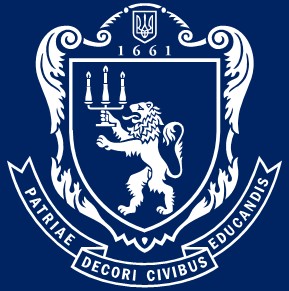 FACULTY OF APPLIED MATHEMATICS AND INFORMATICSautumn SEMESTER 2020/2021COURSE DESCRIPTIONCOURSE DESCRIPTIONCOURSE DESCRIPTIONRow No.Course TitleDepartmentLevel (Year)LanguageECTSSemester1Applied Problems of Computational FinanceInformation SystemsM (2)English312Mathematical Modeling and SimulationApplied MathematicsM (2)English4.513Optimization of Complex SystemsApplied MathematicsM (2)English63